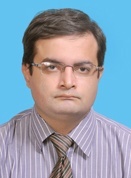 braWAQAR Accounts and Finance professionalE-mail: waqar.337722@2freemail.com EducationElectivesFinancial Accounting               • Financial Econometrics           • Managerial accounting                         Major Reports/ProjectsLive Case Report on Corporate Strategy of Sui Southern Gas Company Limited.Strategic Financial Management Project on Zong mobile in .Cost Accounting Project on Engro group in Prepared accounting system project on Abbott.Experience	Paragon consulting        as           Accounts Manager                6 February 2012   to 1August 2016Involved in Financial reporting process.Preparing bank reconciliation statement.Managed vendor accounts, generating weekly on demand cheques.Made journal entries in system.Involved in making payments through ERP SAP financial system.Made yearly and quarterly financial bank reconciliation.Making Employee payroll.Resolved all tax filling matters.Performed account receivable and payable function.Coordinated monthly payroll functions for employees.          Tameer microfinance bank       as        Treasury Officer         9 July 2010   to   1 January 2012Involved in financial analysis process.Made budget forecasts reports.Performed ratio analysis on balance sheet and income statement.Prepared payments and cheque for banks.Maintained treasury system on daily basis.Informed customers about various investment products.Skills and InterestsStrong communication and people handling skills.Analytical, problem solving and decision making skills.Proficient in computer usage and MS Office.Interest in playing cricket. Interested in reading fiction novels.Expert in using Sage,Tally,Peachtree and QuickbooksExtra-Curricular ActivitiesMember of IBA Career Development Society.Captain of class cricket team in .YearInstitutionQualification2010Administration (IBA),MBA(Finance)2005B.Com 2002Adamjee Government Intermediate1999Falconhouse grammar school , Matriculation